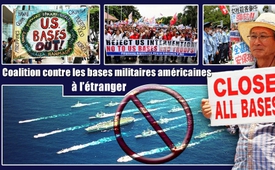 Coalition contre les bases militaires américaines à l’étranger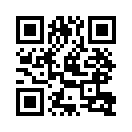 Une base militaire sert au stationnement de postes de commandement, de troupes et d’équipement militaire. Il faut faire la différence entre les bases qui se trouvent sur le territoire du pays et les bases qui se trouvent dans des pays étrangers. Le ministère de la Défense des USA exploite environ 1 000 bases à l’extérieur de son territoire, ce qui correspond à environ 95% des bases militaires étrangères de tous les pays dans le monde.Une base militaire sert au stationnement de postes de commandement, de troupes et d’équipement militaire. Il faut faire la différence entre les bases qui se trouvent sur le territoire du pays et les bases qui se trouvent dans des pays étrangers. Le ministère de la Défense des USA exploite environ 1 000 bases à l’extérieur de son territoire, ce qui correspond à environ 95% des bases militaires étrangères de tous les pays dans le monde. A présent par exemple il y a des bases militaires US dans tous les pays du golfe Persique, sauf en Iran. Les Etats-Unis possèdent de surcroît 19 porte-avions et ils veulent en acheter 15 autres. 7 500 marins et 65 à 70 avions de combat font partie d’un groupe de porte-avions qui est à considérer comme une base militaire flottante. A contrario la Russie et la Chine possèdent chacune seulement un porte-avions.
A cause de cela, aux Etats-Unis, différentes organisations pacifistes, des organisations des droits de l’homme ou des organisations écologistes et des personnes individuelles veulent constituer maintenant une coalition contre toutes les bases militaires américaines à l’étranger au moyen d’une déclaration commune. Ceci dans le but d’informer le public et d’organiser une opposition de masse non violente. Les signataires de cette déclaration commune s’accordent pour demander que les bases US soient fermées. Et ceci, bien qu’ils aient sur d’autres problèmes des opinions totalement différentes. Mais ils considèrent cela comme un premier pas nécessaire pour créer un monde équitable, pacifique et durable, ce qui s’impose d’urgence selon eux en raison des faits suivants : 


Homme : 
1. Les bases militaires US à l’étranger sont les instruments principaux entre les mains du gouvernement américain pour servir son désir impérialiste de dominer le monde et pour détruire l’environnement et les cultures nationales existantes par des guerres d’attaque qui vont contre le droit international et par des régimes d’occupation installés de longue date. 
2. Les bases militaires US à l’étranger coûtent aux contribuables des États-Unis environ 156 milliards de dollars par an, qui manquent au financement des dépenses sociales, des services nécessaires d’urgence et de la remise en état de leurs villes. 
3. Les bases militaires US à l’étranger ne sont pas utilisées pour la défense de la sécurité intérieure et extérieure des Etats-Unis. Elles ne servent qu’à l’ingérence militaire dans la vie des populations d’Etats souverains et à l’imposition d’intérêts financiers, politiques et militaires de l’élite dominante américaine. Aucun peuple, aucun Etat et aucun gouvernement ne peut prendre des décisions autonomes, si des troupes étrangères qui défendent des intérêts tout différents se trouvent dans leur propre pays. 
4. Les bases militaires US à l’étranger sont la cause principale de toutes les tensions entre les Etats-Unis et le reste du monde.
5. Dans de nombreux pays des coalitions nationales réclament la fermeture des bases militaires US sur leur territoire, comme par exemple sur l’île japonaise d’Okinawa, sur l’île sud-coréenne de Jejudo et ailleurs en Corée du Sud, sur l’île Diego Garcia, à Chypre, en Grèce, en Italie et en Allemagne.

Présentatrice : Les signataires de cette déclaration veulent s’opposer à l’existence de bases militaires US à l’étranger et ils réclament leur fermeture immédiate. Ils écrivent littéralement : « Nous invitons toutes les organisations qui s’engagent en faveur de la paix, de la justice sociale et de la protection de l’environnement à se joindre à nous et à combattre avec nous pour la réalisation de ces revendications communes. »
L’Allemagne est impliquée de manière particulière dans toutes les guerres d’attaque illégales selon le droit international des Etats-Unis et de l’OTAN à cause de l’accumulation unique dans le monde de bases militaires US et de postes de commandement de l’OTAN et des USA sur le territoire allemand. Cela bien que l’article 26 de la Loi Fondamentale allemande déclare anticonstitutionnelles et passibles de peine les actions, qui, je cite « sont entreprises avec l’intention de perturber la coexistence pacifique des peuples, en particulier dans le but de préparer une guerre d'attaque [...] » 
Le pacifiste allemand Wolfgang Jung publie régulièrement des messages politiques pacifistes sur son site « LUFTPOST », par exemple la déclaration commune en allemand de la coalition américaine. Il attire l’attention sur le fait que le stationnement de troupes étrangères en Allemagne a été réglé dans le « Traité sur le stationnement des forces armées étrangères en République fédérale allemande » du 23 octobre 1954. Celui-ci est encore en vigueur, mais il pourrait être résilié à tout moment avec un délai de deux ans par une majorité du Bundestag et par un gouvernement fédéral fidèle à la constitution. 
Mais selon Wolfgang Jung, au vu de la majorité qui domine actuellement, ce n’est pas prévisible dans l’immédiat. Mais en collectant le plus de signatures supplémentaires possible pour « l’appel de Ramstein » on peut contribuer, selon lui, à rappeler aux députés du Bundestag de tous les partis qu’ils pourraient exiger la mise en vigueur de l’article 26 de la Loi Fondamentale allemande.de d.d.Sources:SOURCES :
https://de.wikipedia.org/wiki/Milit%C3%A4rbasis
http://www.luftpost-kl.de/luftpost-archiv/LP_16/LP13217_140817.pdf
https://de.wikipedia.org/wiki/Liste_der_Flugzeugtr%C3%A4ger
https://de.wikipedia.org/wiki/Jeju-do
https://de.wikipedia.org/wiki/Diego_Garcia
http://www.luftpost-kl.de/luftpost-archiv/LP_13/LP20714_291214.pdf
http://ramsteiner-appell.de/
http://www.auswaertiges-amt.de/DE/Startseite_node.htmlCela pourrait aussi vous intéresser:#USA-fr - www.kla.tv/USA-frKla.TV – Des nouvelles alternatives... libres – indépendantes – non censurées...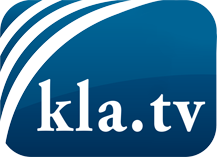 ce que les médias ne devraient pas dissimuler...peu entendu, du peuple pour le peuple...des informations régulières sur www.kla.tv/frÇa vaut la peine de rester avec nous! Vous pouvez vous abonner gratuitement à notre newsletter: www.kla.tv/abo-frAvis de sécurité:Les contre voix sont malheureusement de plus en plus censurées et réprimées. Tant que nous ne nous orientons pas en fonction des intérêts et des idéologies de la système presse, nous devons toujours nous attendre à ce que des prétextes soient recherchés pour bloquer ou supprimer Kla.TV.Alors mettez-vous dès aujourd’hui en réseau en dehors d’internet!
Cliquez ici: www.kla.tv/vernetzung&lang=frLicence:    Licence Creative Commons avec attribution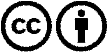 Il est permis de diffuser et d’utiliser notre matériel avec l’attribution! Toutefois, le matériel ne peut pas être utilisé hors contexte.
Cependant pour les institutions financées avec la redevance audio-visuelle, ceci n’est autorisé qu’avec notre accord. Des infractions peuvent entraîner des poursuites.